Nombre:………………………………………………………………En ésta actividad vamos a jugar a sumar, eso significa que agregaremos elementos.Te voy a plantear un problema, el cual deberás resolver, puedes usar cualquier material concreto que tengas en casa, para hacer tus cuentas, además de responder las preguntas, escribiendo tus respuestas con ayuda de un adulto. Vamos a utilizar el signo (+), que es para agregar.“Emilio tiene 4 helados de frutilla  en su refrigerador, fue al negocio de la esquina y compró 2 helados más, porque irían unos amigos. ¿Cuántos helados tiene Emilio ahora?”                                                                                                                               Dibuja tu respuesta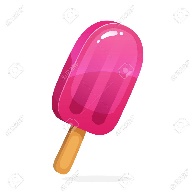 ¿Cuántos helados tenía Emilio en el refrigerador?...............................¿Cuántos helados compró en el negocio?.....................................¿Cuántos helados tiene ahora en total Emilio?.......................................¿Qué tuvo que hacer Emilio para saber cuántos helados tiene en total?.......................Nombre:…………………………………………………………….“Catalina llevó el Martes de regalo a sus compañeros 6  kojak, pero se dio cuenta que le faltaron para el total de los niños, así que al día siguiente llevó 2 kojak más, para repartirlos todos juntos. En total son 8 compañeros incluyéndola a ella. ¿Cuantos kojak tenía que reunir?”     Dibuja tu respuesta en el cuadro:  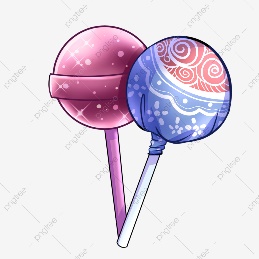 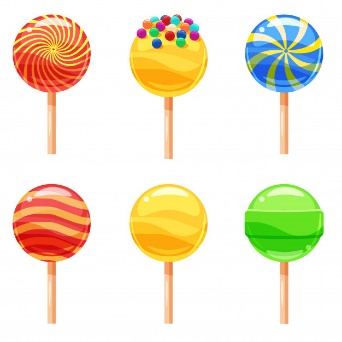 ¿Cuántos kojak llevó Catalina el Martes?.......................¿Cuántos kojak le faltaron?..................................¿Cuántos son los compañeros contándola a ella?..........................¿Cuántos kojak tuvo que comprar?...........................Ahora, ¿Cuántos kojak tiene en total para repartir?........................